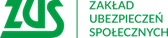 Oddział ZUS w Częstochowiezaprasza na konsultacje telefoniczne
Przeliczenia emerytur dla osób urodzonych w 1953 roku16 grudnia 2020 r. (środa)w godz. 11:00-13:00Podczas dyżuru pracownicy ZUS będą odpowiadać na pytania, kto i na jakich zasadach może skorzystać z ponownego obliczenia świadczenia.ZADZWOŃ, ZAPYTAJ, ZAPRASZAMY tel. 34 368 91 34